Daugavpils pilsētas domes iepirkumu komisija“Ēkas Cietokšņa ielā 61, Daugavpilī, telpu un esošo inženiertīklu atjaunošana”identifikācijas numurs DPD 2018/34AtbildesUz piegĀdātāju jautājumiemNr.11.1.jautājums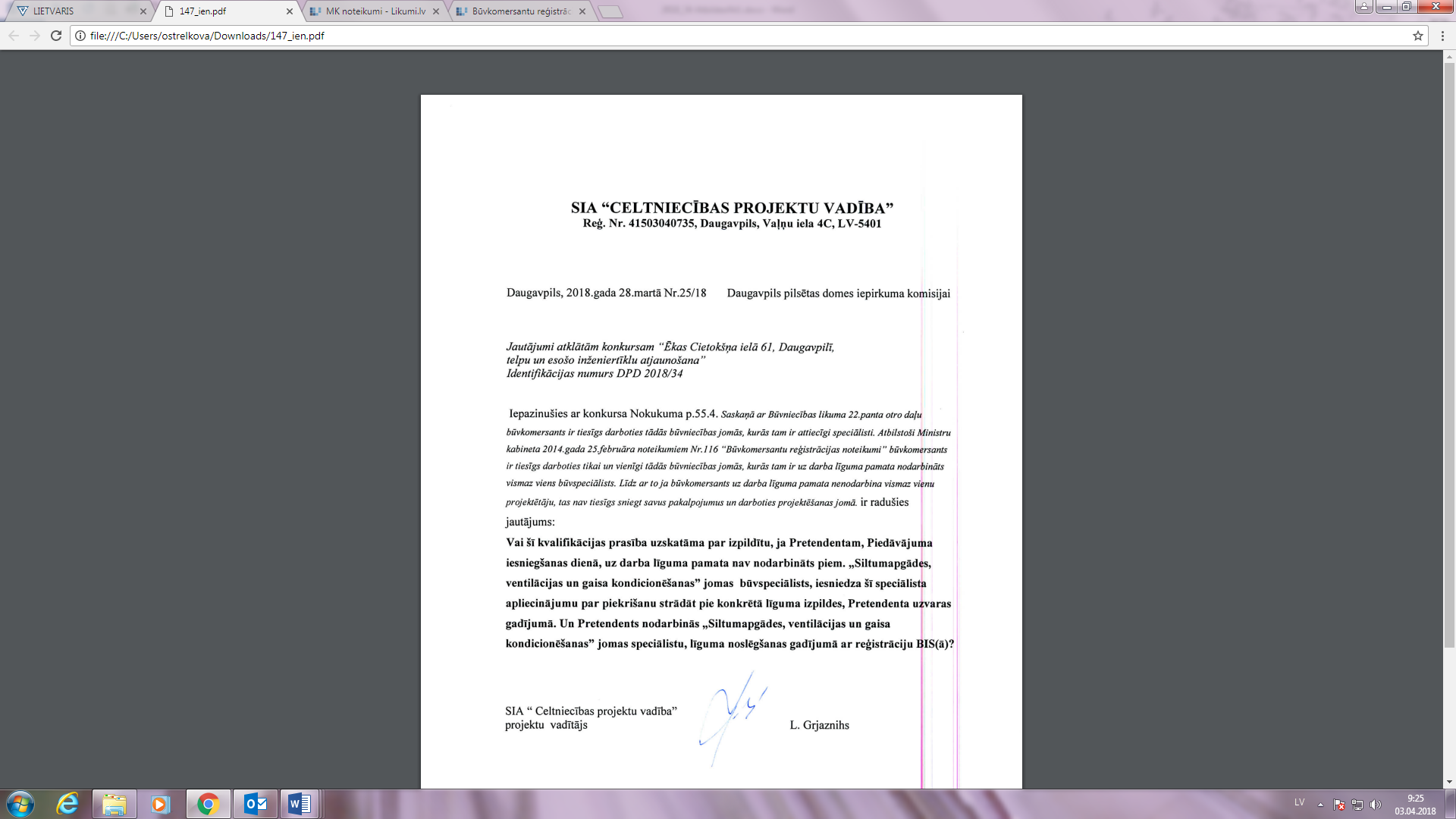 AtbildeAtbilstoši atklātā konkursa nolikuma 55.2.punktam, pretendentam, kas nav reģistrēts Latvijas Republikas Būvkomersantu reģistrā, jāiesniedz pretendenta sagatavots apliecinājums (oriģināls), ka gadījumā, ja tas tiks atzīts par uzvarētāju, pretendents vai tā piedāvājumā minētās personas pasūtītāja noteiktā saprātīgā termiņā reģistrēsies Latvijas Republikas Būvkomersantu reģistrā.Atbilstoši atklātā konkursa nolikuma 55.5.punktam, pretendentam jāiesniedz katra pretendenta piedāvātā speciālista (55.4.apakšpunkts) rakstisks apliecinājums par piekrišanu piedalīties iepirkuma līguma izpildē. Iepirkuma līguma izpildes laikā pretendents varēs nomainīt iesniegtajā piedāvājuma nominētus speciālistu/us vienīgi ar pasūtītāja rakstveida piekrišanu. Attiecībā uz iepirkuma līguma izpildē iesaistītā personāla un apakšuzņēmēju nomaiņu pasūtītājs ievēro Publisko iepirkumu likuma 62.panta regulējumu.Nolikuma 56.punktā ir norādīts, ka Piegādātājs var balstīties uz citu personu iespējām, ja tas ir nepieciešams konkrētā līguma izpildei, neatkarīgi no savstarpējo attiecību tiesiskā rakstura. Šādā gadījumā piegādātājs pierāda pasūtītājam, ka viņa rīcībā būs nepieciešamie resursi, iesniedzot, piemēram, šo personu apliecinājumu vai vienošanos par sadarbību konkrētā līguma izpildē. Pretendents var balstīties uz citu personu iespējām tikai tad, ja šīs personas sniegs pakalpojumus, kuru izpildei attiecīgās spējas ir nepieciešamas.Būvniecības valsts kontroles biroja skaidrojumi (sk. http://bvkb.gov.lv/prasibas-buvspecialistiem-un-buvkomersantiem-biezak-uzdotie-jautajumi):“Saskaņā ar Būvniecības likuma 22.pantu, lai veiktu komercdarbību vienā vai vairākās būvniecības jomās, kā arī arhitektūras vai elektroenerģētikas jomā, komersants reģistrējas būvkomersantu reģistrā, iesniedzot informāciju par visiem uz darba līguma pamata nodarbinātajiem būvspeciālistiem. Komersants ir tiesīgs darboties tādās būvniecības jomās, kurās tam ir attiecīgi būvspeciālisti. Ministru kabineta 2014.gada 25.februāra noteikumu Nr.116 „Būvkomersantu reģistrācijas noteikumi” 5.1.apakšpunktā noteikts, ka komersants var pretendēt uz reģistrāciju reģistrā, ja tas uz darba līguma pamata nodarbina vismaz vienu personu, kas ieguvusi patstāvīgas prakses tiesības arhitektūras, elektroenerģētikas vai būvniecības jomā (turpmāk – būvspeciālists), vai komersanta valdes loceklis ir būvspeciālists.  Šajā gadījumā ar nodarbināšanu tiek saprasta darba tiesisko attiecību nodibināšana, noslēdzot darba līgumu.Atbilstoši Civillikumā noteiktajam būvkomersants var piesaistīt attiecīgos būvspeciālistus, noslēdzot, piemēram, uzņēmuma līgumu. Proti, ar uzņēmuma līgumu viena puse uzņemas izpildīt otrai par zināmu atlīdzību ar saviem darba rīkiem un ierīcēm kādu pasūtījumu, izgatavot kādu lietu vai izvest galā kādu pasākumu (Civillikuma 2212.pants). Attiecīgi uzņēmuma līguma slēgšanas mērķis ir konkrēta darba rezultāta radīšana un nodošana pasūtītājam (Autoru kolektīvs. K.Torgāna vispārīgā zinātniskā redakcijā. Latvijas Republikas Civillikuma komentāri. Saistību tiesības (1401.-2400.p.)). Noslēdzot uzņēmuma līgumu, būvkomersants vienojas ar citu būvkomersantu vai būvspeciālistu par gala produkta saņemšanu un līdz ar to nevar pretendēt uz attiecīgā būvniecības pakalpojuma piedāvāšanu kā būvkomersants, bet šādā veidā ir tiesīgs nodrošināt sniedzamā būvniecības pakalpojuma daļu izpildi, kuru veikšanai ir nepieciešami citi atbilstošajos darbu veidos sertificēti būvspeciālisti.”Pretendents pats izvēlas sev piemērotāko variantu.Iepirkumu komisija